25/11/2022 10:19BionexoRESULTADO – TOMADA DE PREÇON° 20221811TP31876HEAPAO Instituto de Gestão e Humanização – IGH, entidade de direito privado e semfins lucrativos, classificado como Organização Social, vem tornar público oresultado da Tomada de Preços, com a finalidade de adquirir bens, insumos eserviços para o HEAPA - Hospital Estadual de Aparecida de Goiânia, comendereço à Av. Diamante, s/n - St. Conde dos Arcos, Aparecida de Goiânia/GO,CEP: 74.969-210.Bionexo do Brasil LtdaRelatório emitido em 25/11/2022 10:19CompradorIGH - HUAPA - HOSPITAL DE URGÊNCIA DE APARECIDA DE GOIÂNIA (11.858.570/0004-86)AV. DIAMANTE, ESQUINA C/ A RUA MUCURI, SN - JARDIM CONDE DOS ARCOS - APARECIDA DEGOIÂNIA, GO CEP: 74969-210Relação de Itens (Confirmação)Pedido de Cotação : 254730954COTAÇÃO Nº 31876 - MATERIAL DE LIMPEZA - HEAPA NOVEMBRO/2022Frete PróprioObservações: OBSERVAÇÕES: *PAGAMENTO: Somente a prazo e por meio de depósito em conta PJ dofornecedor. *FRETE: Só serão aceitas propostas com frete CIF e para entrega no endereço: AV.DIAMANTE, ESQUINA C/ A RUA MUCURI, JARDIM CONDE DOS ARCOS, AP DE GOIÂNIA/GO CEP:74969210, dia e horário especificado. *CERTIDÕES: As Certidões Municipal, Estadual de Goiás, Federal,FGTS e Trabalhista devem estar regulares desde a data da emissão da proposta até a data dopagamento. *REGULAMENTO: O processo de compras obedecerá ao Regulamento de Compras do IGH,prevalecendo este em relação a estes termos em caso de divergência.Tipo de Cotação: Cotação NormalFornecedor : Todos os FornecedoresData de Confirmação : TodasFaturamentoMínimoValidade daPropostaCondições dePagamentoFornecedorPrazo de EntregaFrete ObservaçõesCientifica Médica Hospitalar LtdaGOIÂNIA - GOVanessa Nogueira - (62) 3088-9700vendas3@cientificahospitalar.com.brMais informações2dias após12R$ 200,0000R$ 500,000027/11/202227/11/202230 ddl30 ddlPreçoCIFCIFnullnullconfirmaçãoCirurgica Goiania EireliGOIÂNIA - GOMarcelo Simoes Gusmao - (62)5 dias apósconfirmação99161-4121diretor@cirurgicagoiania.com.brMais informaçõesProgramaçãode EntregaProdutoCódigoFabricante Embalagem Fornecedor Comentário JustificativaQuantidade Valor Total UsuárioUnitárioQUATERNARIORosana DeOliveiraMouraDESINFETANTEHOSP.QUATERNARIO 42489AMONIO 750MLAMONIO(SEPTPRO)PLUS 750MLPROLINK,PROLINKCientificaMédicaHospitalarLtdaR$11,7200R$1-UNDnull-144 Frasco1.687,680025/11/202210:18-FRASCOTotalParcial:R$144.01.687,6800Total de Itens da Cotação: 6Total de Itens Impressos: 1Programaçãode EntregaPreçoUnitárioProdutoCódigoFabricante Embalagem Fornecedor Comentário JustificativaQuantidade Valor Total Usuário2DETERGENTE 24620LIQUIDO C/-DETERGENTELIQUIDO C/500ML -UNDCirurgicaGoianiaEirelinullPrazo depagamento 3,9900não atende aR$48 FrascoR$191,5200Rosana DeOliveiraMoura500ML PARAREMOÇÃO DEGORDURAS DELOUÇAS,PROEZA/OESTE-PROEZA/OESTEinstituição;25/11/202210:18TALHERES Ehttps://bionexo.bionexo.com/jsp/RelatPDC/relat_adjudica.jsp1/2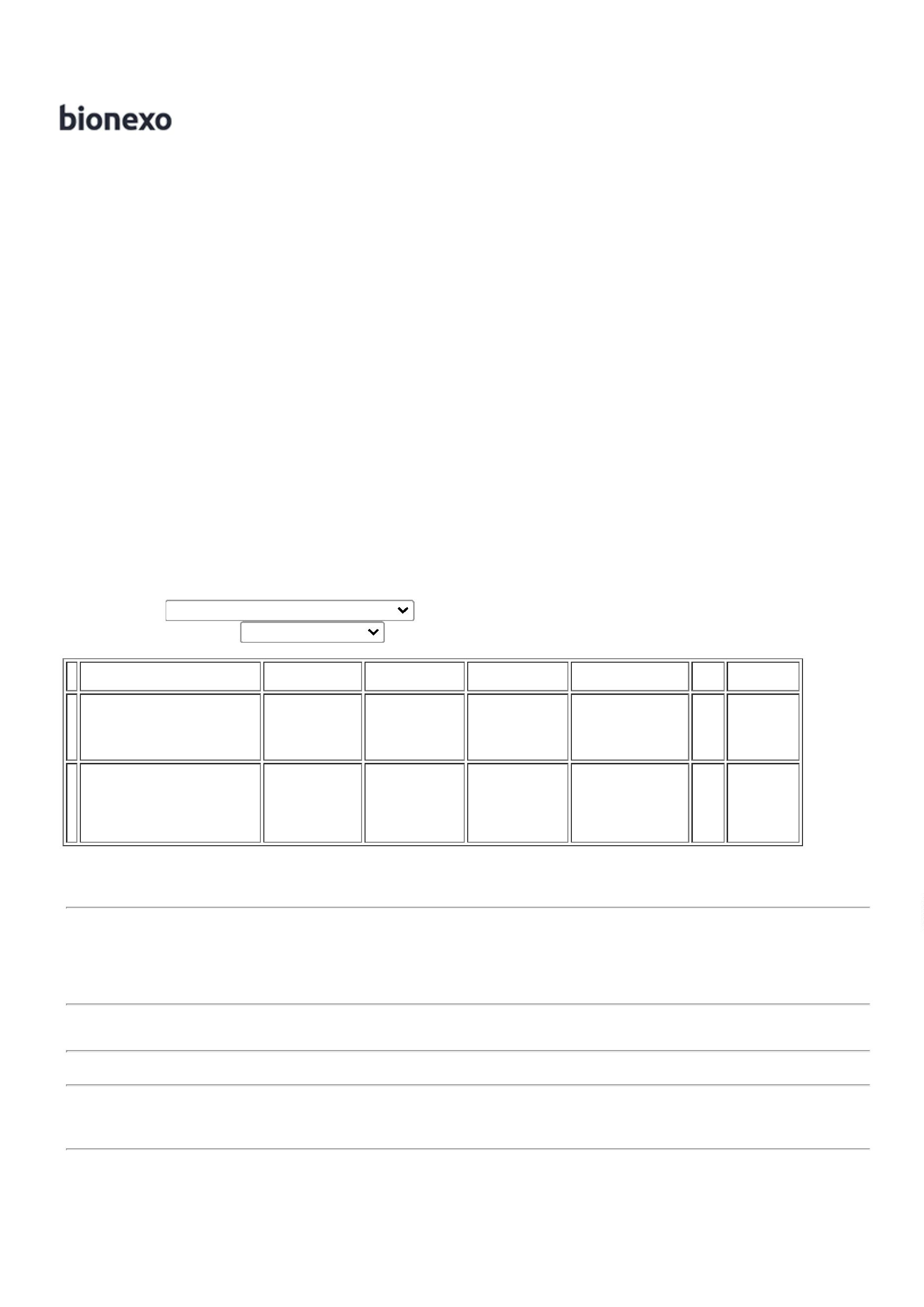 25/11/2022 10:19BionexoPANELA -FRASCORosana DeOliveiraMouraESPONJA DELIMPEZA DUPLAESPONJADUPLA FACE -SUPERPRO -SUPERPROCirurgicaGoianiaEireliR$0,60003460-UNDnull-30 Unidade R$ 18,0000FACE -UNIDADE25/11/202210:18HIPOCLORITOSODIO 1% COMESTABILIZADORGL 5 L ->ENVASADO EMEMBALAGEMOPACA.APRESENTARREGISTRO NOMINISTERIO DASAUDE/ANVISAE LAUDOHIPOCLORITOSODIO 1% COMESTABILIZADORGL 5 L - PROLINK - PRO;1° e 2° Nãoatingefaturamento3° Prazo de 29,7000pagamentonão atende.Rosana DeOliveiraMouraCirurgicaGoianiaEireliR$R$475,20004351-UNDnull16 Galao25/11/202210:18LINKTÉCNICO. -GALAOSABONETELIQUIDOP/BANHOPERFUMADO PHNEUTRO GALAO5 LITROS -FLORABELLA -FLORABELLASABONETELIQUIDOP/BANHOPERFUMADO PHNEUTRO GALAORosana DeOliveiraMouraCirurgicaGoianiaEireliR$21,0600R$551887-UNDnull-96 Galao2.021,760025/11/202210:185LITROSSACOP/ROUPASINFECTANTEAZULC/CORDAOP/FECHARRosana DeOliveiraMouraSACO HAMPER -AZEPLAST/JUREMA -AZEPLAST/JUREMACirurgicaGoianiaEireliR$1,1900R$640899-UNDnull-10000 Unidade11.900,000025/11/202210:18120LTS -UNIDADETotalParcial:R$10190.00334.014.606,4800Total de Itens da Cotação: 6Total de Itens Impressos: 5TotalGeral:R$116.294,1600Clique aqui para geração de relatório completo com quebra de páginahttps://bionexo.bionexo.com/jsp/RelatPDC/relat_adjudica.jsp2/2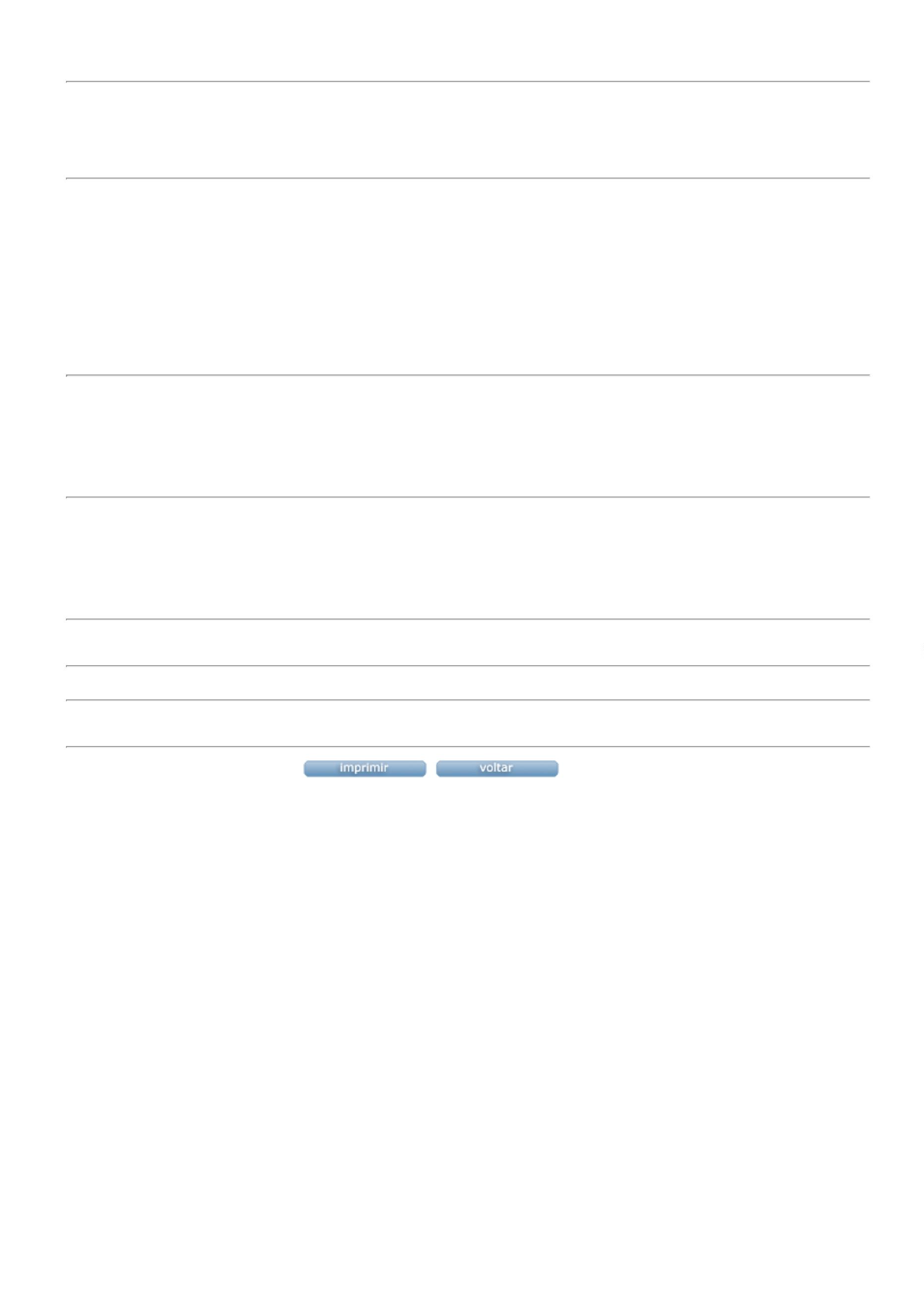 